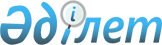 О внесении изменений и дополнений в приказ Министра образования и науки Республики Казахстан от 10 января 2003 года № 14 "Об утверждении Положения о диссертационном совете"
					
			Утративший силу
			
			
		
					Приказ и.о. Министра образования и науки Республики Казахстан от 17 октября 2007 года № 486. Зарегистрирован в Министерстве юстиции Республики Казахстан 9 ноября 2007 года № 4989. Утратил силу приказом Министра образования и науки Республики Казахстан от 31 марта 2011 года № 126

      Сноска. Утратил силу приказом Министра образования и науки РК от 31.03.2011 № 126 (вводится в действие по истечении десяти календарных дней со дня первого официального опубликования).      В соответствии с подпунктом 5) пункта 1  статьи 18 Закона Республики Казахстан "О науке" и в целях совершенствования нормативной правовой базы по вопросам аттестации кадров высшей квалификации  ПРИКАЗЫВАЮ: 

      1. Внести в  приказ Министра образования и науки Республики Казахстан от 10 января 2003 года N 14 "Об утверждении Положения о диссертационном совете" (зарегистрированный в Реестре государственной регистрации нормативных правовых актов Республики Казахстан за N 2139, опубликованный в Бюллетене нормативных правовых актов центральных исполнительных и иных государственных органов Республики Казахстан, 2003 год, N 15, статья 840, с изменениями и дополнениями, внесенными приказами Министра образования и науки Республики Казахстан от 4 декабря 2003 года  N 796 "О внесении изменения в приказ Министра образования и науки Республики Казахстан от 10 января 2003 года N 14 "Об утверждении Положения о диссертационном совете", зарегистрированный в Реестре государственной регистрации нормативных правовых актов Республики Казахстан за N 2617; от 2 марта 2005 года  N 126 "О внесении изменений в приказ Министра образования и науки Республики Казахстан от 10 января 2003 года N 14 "Об утверждении Положения о диссертационном совете", зарегистрированный в Реестре государственной регистрации нормативных правовых актов Республики Казахстан за N 3552, опубликованный в Бюллетене нормативных правовых актов центральных исполнительных и иных государственных органов Республики Казахстан, 2005 год, N 14, статья 73), следующие изменения и дополнения: 

      в Положении о диссертационном совете, утвержденном указанным приказом: 

      в пункте 2: 

      в абзаце втором слова "К ходатайству прилагаются сведения о членах диссертационного совета и перечня специальностей с указанием отраслей наук, по которым разрешено проводить защиту диссертаций" заменить соответственно словами "Перечень документов, представляемый организацией на открытие диссертационного совета, определяется Комитетом"; 

      в абзаце третьем слова "Диссертационные советы проводят работу под руководством Комитета, который контролирует и координирует их деятельность," заменить соответственно словами "Комитет контролирует и координирует деятельность диссертационных советов,"; 

      в абзаце восьмом слова "факультетов, вузов, НИИ," исключить; 

      в пункте 3: 

      в абзаце первом слова ", ученым секретарем в исключительных случаях может быть кандидат наук, который не принимает участия в голосовании при защите диссертаций, представленных на соискание ученой степени доктора наук." исключить; 

      дополнить абзацем вторым следующего содержания: 

      "Диссертационные советы по защите кандидатских диссертаций по соответствующим специальностям и отраслям наук могут создаваться при отсутствии в республике диссертационных советов по защите докторских диссертаций, рассматривающих диссертации по данным специальностям и отраслям наук."; 

      в пункте 6: 

      в подпункте 2) слова "пяти" и "трех" заменить соответственно словами "шести" и "четырех"; 

      в подпункте 7) слово "двенадцать" заменить соответственно словом "тринадцать" и слова "и не более двадцати шести" исключить; 

      в пункте 8: 

      в абзаце первом слова "по согласованию с Комитетом" исключить; 

      в абзаце втором после слов "Разовая защита докторской" дополнить словами "или кандидатской диссертации"; 

      в пункте 9: 

      в абзаце первом после слов "и научная общественность." дополнить словами "Деятельность диссертационного совета должна быть освещена на официальном сайте организации, при которой создан диссертационный совет, в сети Интернет. На сайте должны быть опубликованы: приказы Комитета, касающиеся деятельности совета; сведения о членах совета; отчеты; паспорта специальностей, по которым разрешено проводить защиты диссертаций; перечень организаций, которым рассылаются авторефераты диссертаций; программы кандидатских экзаменов по специальным дисциплинам и по общему курсу; графики проведения кандидатских экзаменов по специальности и общему курсу; графики и объявления о предстоящих защитах; авторефераты диссертаций."; 

      в пункте 10: 

      в абзаце втором слова ", а также подготовить одно дополнительное заключение (коллективную рецензию)" исключить; 

      дополнить пунктом 14-1 следующего содержания: 

      "Комитет принимает решение о досрочном прекращении деятельности диссертационного совета при двух отрицательных решениях Президиума Комитета по работам, защищенным в данном совете."; 

      в пункте 18: 

      в абзаце первом после слов "утвержденному советом." дополнить словами: "Одновременно, автореферат диссертации и текст объявления размещается на официальном сайте организации, при которой функционирует диссертационный совет, в сети Интернет."; 

      абзац второй изложить в следующей редакции: 

      "При приеме к защите докторской диссертации совет не позднее чем за 2 месяца до защиты представляет в Комитет для опубликования в Бюллетене и на официальном сайте Комитета в сети Интернет объявление, которое содержит фамилию, имя, отчество соискателя, название диссертации, отрасль науки, по которой присуждается ученая степень, шифр специальности, дату и время защиты, название и адрес совета, где будет проводиться защита диссертации, название ведущей организации, фамилии научного руководителя (консультанта), официальных оппонентов, место работы соискателя, научного руководителя (консультанта), оппонентов, а также копии титульных листов докторских авторефератов оппонентов. Текст объявления вкладывается в дело соискателя."; 

      дополнить пунктом 20-1 следующего содержания: 

      "Комитет принимает решение об исключении организации из перечня ведущих организаций при двух отрицательных решениях Президиума Комитета по работам, получившим положительные отзывы данной организации."; 

      в пункте 22 после слов "позднюю дату защиты диссертации" дополнить словами "но не ранее десяти дней,"; 

      в пункте 28 слова "официальные оппоненты зачитывают свои отзывы" заменить словами "выступают официальные оппоненты"; 

      в пункте 31 слова "Второй экземпляр диссертации в несброшюрованном виде вместе с авторефератом и двумя экземплярами учетной карточки диссертации направляется для микрофильмирования и госрегистрации в Казахский государственный научно-исследовательский институт научно-технической информации (КазгосИНТИ) в течение недели со дня защиты." заменить словами "В течение недели со дня защиты второй экземпляр диссертации в несброшюрованном виде на бумажном и электронном носителях вместе с авторефератом и двумя экземплярами учетной карточки диссертации на государственном и русском языках направляется на государственную регистрацию в АО "Национальный центр научно-технической информации".". 

      2. Комитету по надзору и аттестации в сфере образования и науки Министерства образования и науки Республики Казахстан (Калабаев Н.Б.): 

      обеспечить в установленном порядке государственную регистрацию настоящего приказа в Министерстве юстиции Республики Казахстан; 

      после государственной регистрации опубликовать настоящий приказ в средствах массовой информации. 

      3. Контроль за исполнением настоящего приказа возложить на председателя Комитета по надзору и аттестации в сфере образования и науки Министерства образования и науки Республики Казахстан (Калабаев Н.Б.). 

      4. Настоящий приказ вводится в действие по истечении десяти календарных дней со дня первого официального опубликования.       и .о. Министра 
					© 2012. РГП на ПХВ «Институт законодательства и правовой информации Республики Казахстан» Министерства юстиции Республики Казахстан
				